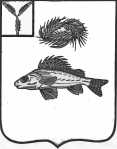 ГЛАВАмуниципального образования город ершовершовского муниципального районасаратовской областиПОСТАНОВЛЕНИЕ от  09 марта  2021 года №  2                       О    назначении    публичных   слушаний    по    ежегодной актуализации схемы теплоснабжения   в    муниципальном образовании          город          Ершов         Ершовскогомуниципального района   Саратовской области     В соответствии с Федеральным законом от 6 октября 2003 года №131-ФЗ «Об общих принципах организации местного самоуправления в Российской Федерации», Федеральным законом от 27 июля 2010 года  №190-ФЗ «О теплоснабжении»,  Постановлением Правительства Российской Федерации от 22 февраля 2012 года  №154 «О требованиях к схемам теплоснабжения, порядку их разработки и утверждения»,  Уставом  муниципального образования город Ершов Ершовского муниципального района Саратовской области и решением Совета муниципального образования  город Ершов  от 25  июля 2016 года №39-244 «Об утверждении Положения о публичных слушаниях на территории муниципального образования город Ершов  Ершовского муниципального района Саратовской области»:    1. Назначить публичные слушания по ежегодной актуализации схемы теплоснабжения в муниципальном образовании город  Ершов Ершовского муниципального района Саратовской области согласно приложению.     2. Создать рабочую группу по подготовке и проведению публичных слушаний и рассмотрению предложений в составе:   Председатель рабочей группы – Усенин Дмитрий Павлович – первый заместитель главы администрации Ершовского муниципального района (по согласованию);        Секретарь рабочей группы – Журавлева Галина Александровна - главный специалист отдела ЖКХ, транспорта и связи администрации ЕМР (по согласованию).   Члены рабочей группы:   Тихов Альберт Александрович – глава муниципального образования город Ершов;    Головатова Ольга Викторовна - начальник отдела правового обеспечения администрации ЕМР (по согласованию);   Бурлаков Владимир Павлович  -  председатель постоянной комиссии Совета муниципального образования город Ершов;    Голикова Людмила Михайловна - заместитель председателя  Совета муниципального образования город Ершов.    3. Провести публичные слушания 05 апреля  2021 года в 10 часов 00 минут в зале заседаний администрации Ершовского муниципального района, по адресу: г. Ершов, ул. Интернациональная, 7.   4.  Прием предложений, замечаний всех заинтересованных лиц по представленному на публичные слушания вопросу осуществляется секретарем рабочей группы в письменном виде в кабинете №39 администрации Ершовского муниципального района по адресу: г.Ершов, ул.Интернациональная, д.7 по рабочим дням (понедельник-пятница) с 09.00 ч. до 16.00 ч.  и на электронную почту isogd_ershov@mail.ru.    Прием письменных предложений, вопросов, замечаний прекращается  01 апреля 2021 года в 15.00 (телефон 5-11-35).    5. Ознакомиться с материалами по вопросу публичных слушаний возможно в кабинете №39 администрации Ершовского муниципального района в указанное в п.4 настоящего постановления время и на сайте администрации Ершовского  муниципального района по адресу: http://ershov.sarmo.ru/ в разделе "ЖКХ- Разное».  6. Постановление  подлежит размещению на официальном сайте администрации Ершовского муниципального района Саратовской области.                                                                                                              А. А. Тихов   